Warszawa, 1 września 2023 r.W warszawskim centrum handlowym Promenada trwa Festiwal Zajęć Pozaszkolnych. 1 i 2 września dzieci i rodzice będą mieli okazję zapoznać się z ofertą m.in. szkół tańca, kursów językowych, zajęć sportowych i technicznych. Promenada zaprasza już dziś od godziny 14:00 do 20:00 oraz jutro (sobota) w godzinach 10.00-20.00.Już za kilka dni uczniowie spotkają się w szkolnych ławach i usłyszą pierwszy dzwonek. Pamiętajmy, że pasje i talenty dzieci warto rozwijać także po lekcjach! Promenada zaprasza na Festiwal Zajęć Pozaszkolnych, który odbędzie się na poziomie 0 warszawskiego centrum.  Na miejscu odbędą się pokazy sportowe, artystyczne oraz warsztaty artystyczno-edukacyjne.Na naszych uczestników czekać będzie wielu wystawców ze swoją ofertą. Wśród nich znajdą się:Uczniowski Klub Sportowy YuukanRadość z gotowaniaKSGA Legion WarszawaEgurrola Dance KidsMały InżynierKukuryku Pracownia EdukacyjnaKlubokawiarnia ITePePlaneta RobotówPiąty WymiarLekkoatletyka dla dzieci – Kamil ŻewłakowBreak Akademia TenisaKidSpace Marcelina Kocoł, Daria Pelka-Ostrowska S.C.Swim Stars Szkoła PływaniaRozkminkiPracownia PlaytimeGYM GenerationHappy EnglishHappy RobotsUdział w Festiwalu jest bezpłatny. Więcej informacji na stronie: https://warszawa.promenada.com/festiwal-zajec-pozaszkolnych/Atrium Promenada	Atrium Promenada z powierzchnią 63 tys. mkw. jest jednym z największych centrów handlowych w Polsce oraz modową wizytówką prawobrzeżnej części stolicy. Budynek centrum, położony w samym sercu warszawskiej Pragi-Południe, swoim wyglądem nawiązuje do koncepcji Grand Magasin, znanej z najlepszych galerii handlowych Londynu czy Paryża.Portfolio centrum handlowego tworzą największe światowe brandy. Goście centrum znajdą tutaj tak prestiżowe marki, jak: Calvin Klein Jeans, Guess, Tous, Zara, Vistula, Bytom, Max Mara Weekend, LIU JO, Marella, Olsen, Tru Trussardi, Pandora, Apart, W. Kruk, Sephora, Douglas, iSpot czy Rosenthal. To właśnie tutaj swój flagowy salon otworzyła sieć H&M oraz TK Maxx. Klienci centrum mogą również zrobić zakupy w najnowocześniejszym hipermarkecie Carrefour PRO z bogatą ofertą produktów premium. W obiekcie mieści się także przychodnia centrum medycznego Enel-Med, salon Amari SPA, klub Zdrofit i 13-salowe kino Cinema City. Do dyspozycji klientów jest również nowoczesny food court Republika Smaku z bogatą ofertą popularnych konceptów restauracyjnych serwujących zróżnicowane, starannie dobrane menu z różnych stron świata..Dodatkowe informacje:Społeczna Odpowiedzialność Biznesuwww.warszawa.promenada.com www.g-cityeu.com         Dołącz do nas!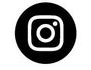 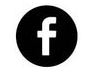 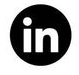 Katarzyna DąbrowskaITBC Communicationtel. 512 869 028katarzyna_dabrowska@itbc.pl  